                                                                                SCHULDOMINO            Schneide die Dominoelemente aus und spiel ! Viel Spaβ !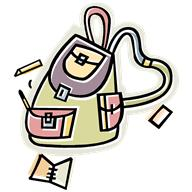 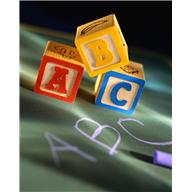 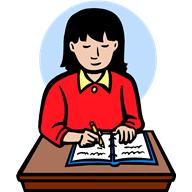 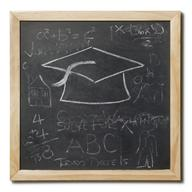 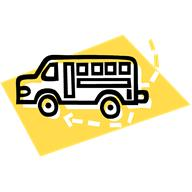 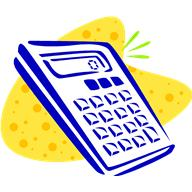 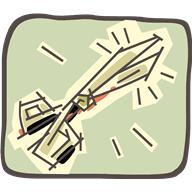 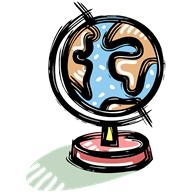 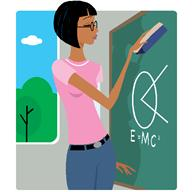 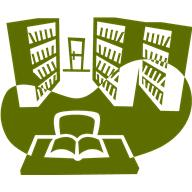 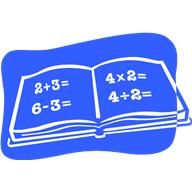 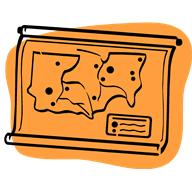 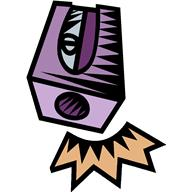 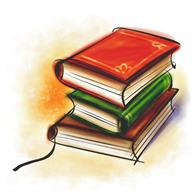 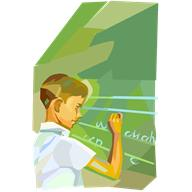 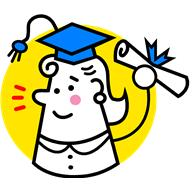 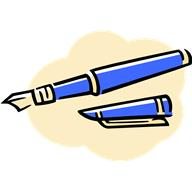 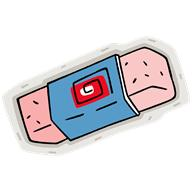 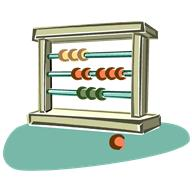 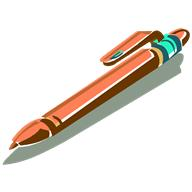 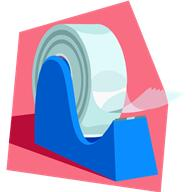 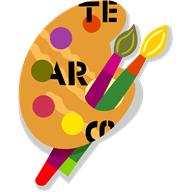 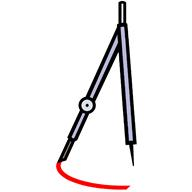 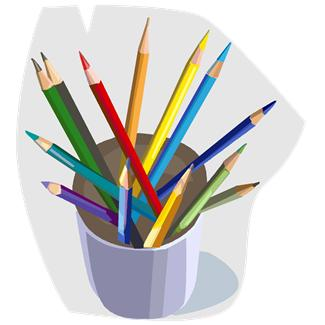 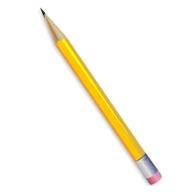 